 Uppföljning av beviljade projekt ur Stiftelsen för fritidens främjande i Falu kommun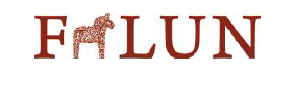 Ansvarig organisation:Namn på projekt:Datum: Inledning:Bakgrund: Genomförande: Ekonomi:Summering/utvärdering:Framtid: Underskrift: _______________________                                   ________________________